Неделя кубановедения – 2015Фотоальбом«Я помню, я горжусь!» (посвящается 70- летию Победы в Великой Отечественной войне)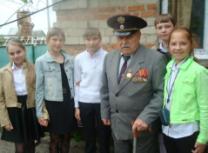 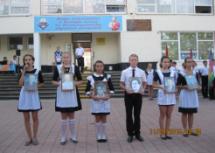 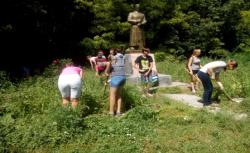 Встреча учащихся МАОУ СОШ № 16  Акция Памяти в МАОУ        Волонтёрский отряд МАОУ СОШ № 20 в хуторе с  Шульгиным Петром Григорьевичем,      СОШ № 16          в хуторе Тауруп-1 у памятника погибшим землякам ветераном войныКрай ты мой, капелька России!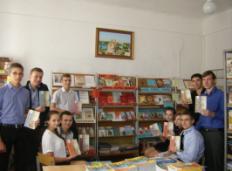 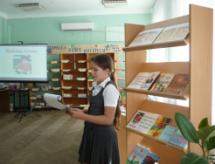 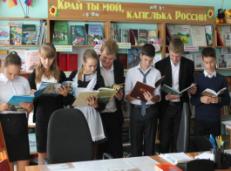               Круглый стол  «Читаем произведения кубанских писателей»  (учащиеся из школ № 1,2,16)Щедра земля кубанская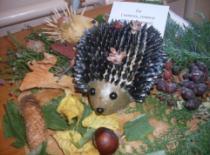 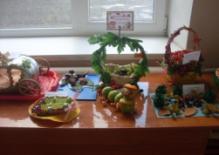 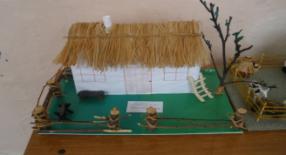                             Поделки из природного материала, выполненные учащимися из школ № 1, 10Экологический десант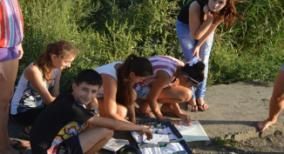 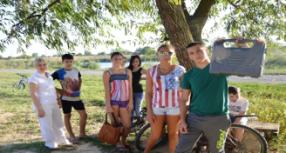                  Учащиеся 10 класса  МАОУ СОШ № 6 вместе с учителем Кравченко И.В. проводят исследования  берега реки Ея. 